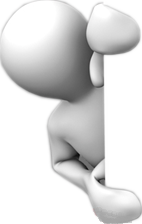                                                            Jak se můžeme chránit při sexuZpůsobů, jak se chránit při sexu je v dnešní době mnoho, avšak ne všechny jsou úplně bezpečné, stoprocentní a ochrání tě. Jakou formu ochrany zvolíš záleží jen na tobě. Vyber si tu nejlepší!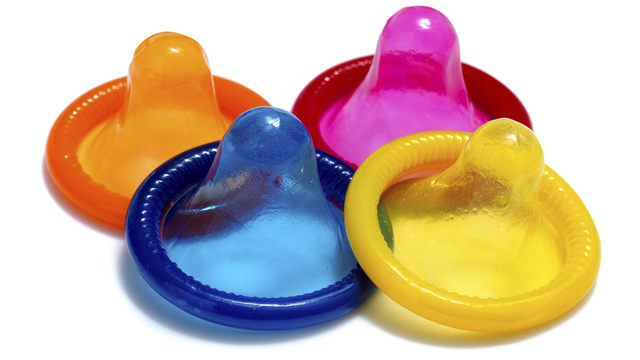 Prezervativ (kondom)
Ochrana, kterou používá muž. Jsou volně dostupné v lékárnách, drogeriích nebo supermarketech. Pro mladé je to lehce dostupný a levný ochranný prostředek. Nemá žádné vedlejší účinky, ale tato metoda není sama o sobě příliš spolehlivá, proto se doporučuje doplnit používání kondomu další metodou např. Hormonální antikoncepcí nebo spermicidních výrobků. Výhodou kondomu je, že tě ochrání před pohlavně přenosnými chorobami jako je AIDS.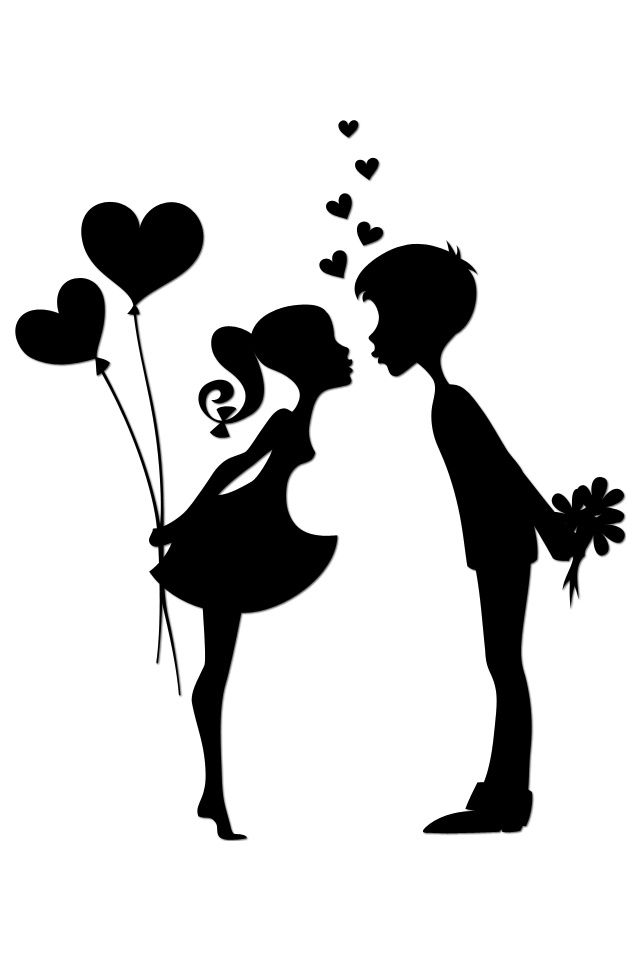 Spermicidní gely, krémy, pěny, čípkyJsou to ochranné prostředky, které ničí spermie. Je nutné je ale zavést hluboko do pochvy ještě před začátkem styku. Při tělesné teplotě se uvnitř rozpustí a obsažená látka činí spermie nepohyblivé nebo je usmrcuje. Většinou mají účinek jen 1 hodinu po aplikaci. K dostání jsou v lékárnách.Hormonální antikoncepcePatří k nejúčinnějším antikoncepčním metodám. Spočívá v pravidelném užívání tabletek, které obsahují různé kombinace a různé množství hormonů. Tabletky jsou pouze na předpis, předepíše je gynekolog. Plus je, že žena bude mít pravidelnou menstruaci a u většiny žen není krvácení tak silné a v mnoha případech se zlepší i pleť. Mínusem může být i to, že v těle se zadržuje hodně vody a tím se tloustne. V dnešní době se ale ženy nemusí příliš bát toho, že je antikoncepce nebezpečná. Jsou v ní tak nízké dávky hormonů, že příznivé účinky převládají nad nežádoucími.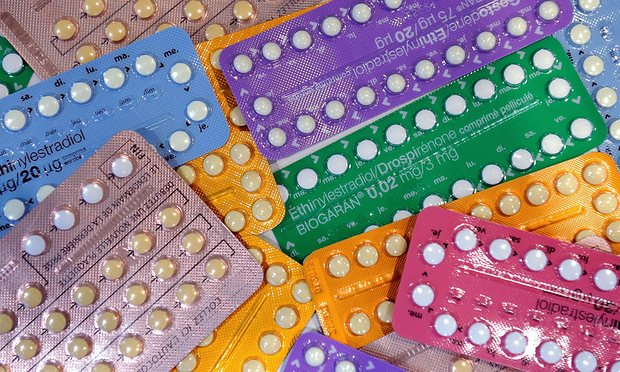 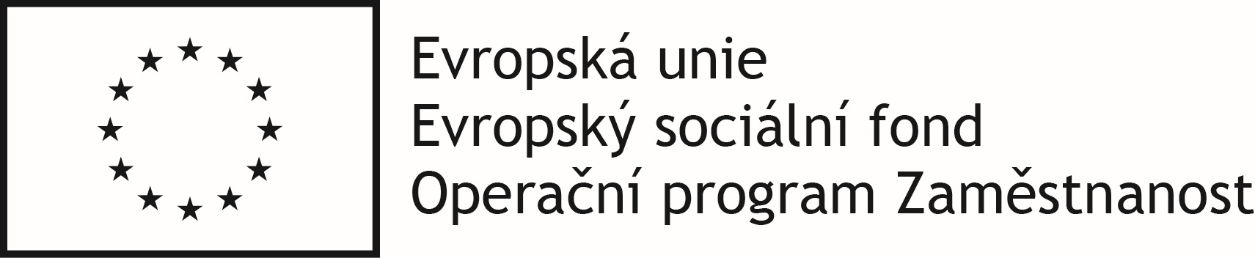 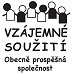 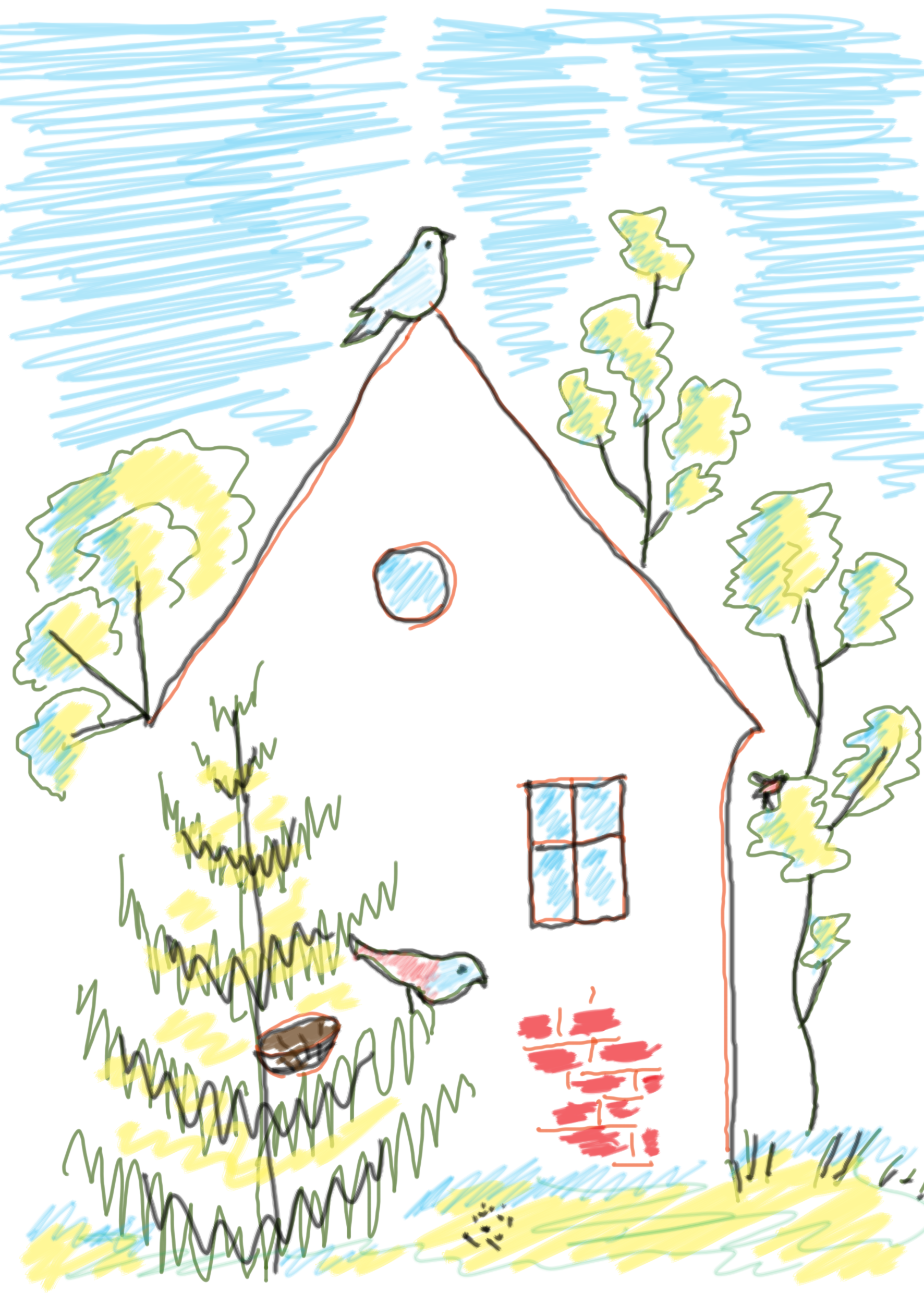 Vzájemné soužití o.p.s., 
Tým Hnízdo – Čiriklano Kher
Bieblova 6, 702 00 Ostrava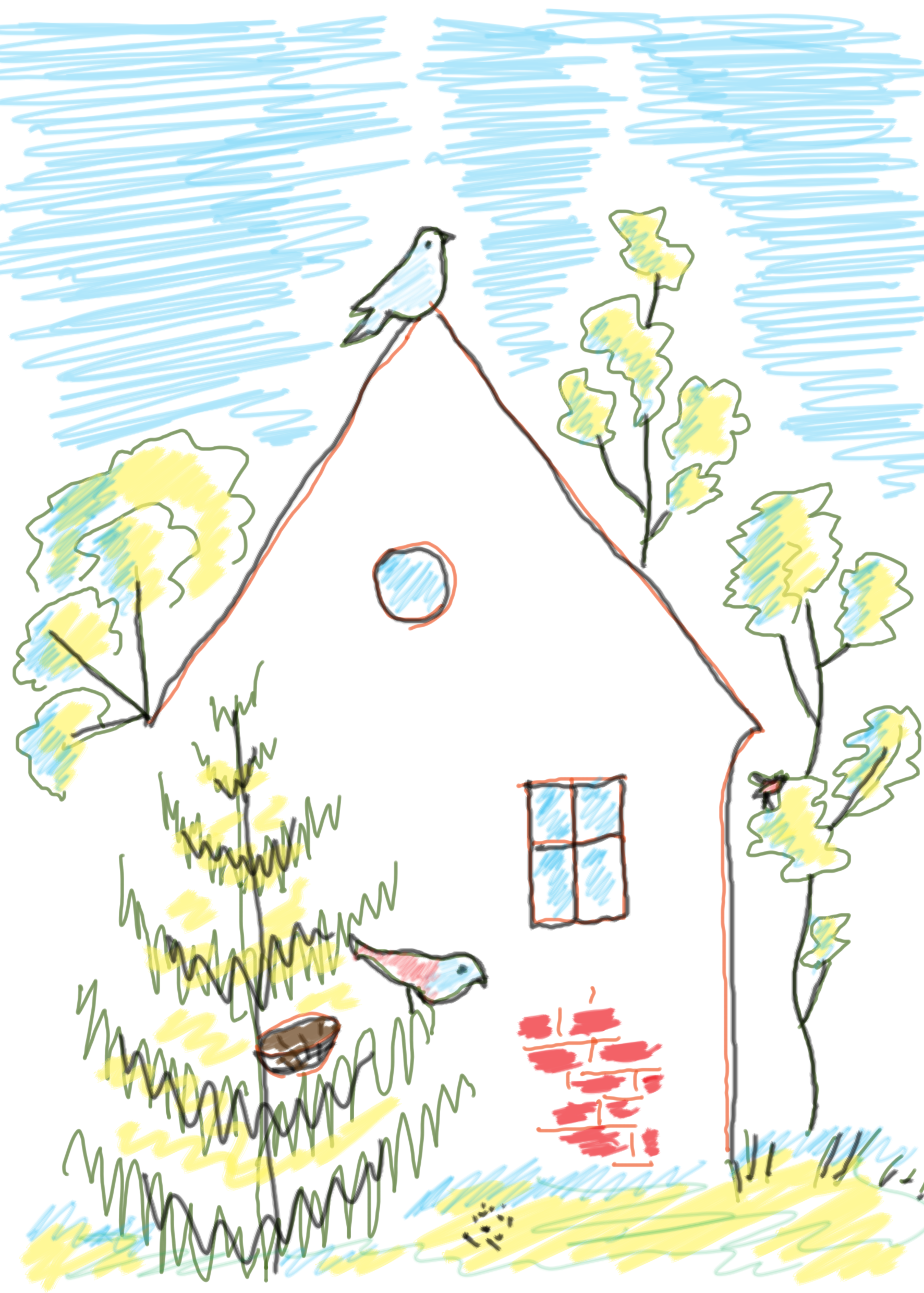 Adresná podpora rodinám 
ve spolupráci s OSPODBeseda na témaDěti a sexDěti jsou od přírody zvědavé a sexualita je oblast, která u nich vyvolává mnoho otázek. Mluvit s dětmi o sexualitě je tedy jeden z důležitých aspektů rodičovské výchovy. V této oblasti neexistují žádná pravidla. Můžete začít různými radami, které vyplynou ze situace. O lásce a o sexu se v naší společnosti mluví hodně. Toto téma není tabu, ale přesto je pro dospívající těžké se na svůj pohlavní život připravit. Jedná se hlavně o prevenci. Nechtěné otěhotnění bývá u dospívajících většinou dost dramatickou událostí. Pokud se v rodině nikdy o milostných vztazích nemluvilo, je pro mladou dívku oznámit, že je těhotná téměř nepřekonatelná překážka. Jestliže budou vaše děti vědět, že souhlasíte s tím, aby používaly antikoncepci, budou mít sexuální vztahy dříve než ostatní. Ale to není důvod ke znepokojení. Ve skutečnosti budou opatrnější a použijí některý ze způsobů antikoncepce. To vyplývá z jedné americké studie, která dokazuje, že dialog mezi rodiči a dětmi zůstává na prvním místě. Přestože je sexuální výchova výsadou rodičů, je zároveň zahrnuta ve školních osnovách. Texty v učebnicích bývají doplněny nejrůznějšími informacemi o sexualitě z jiných zdrojů. Samozřejmě záleží také na vůli vyučujících a školských zařízení, jak pojmou tuto problematiku.Rodič a dítě: rozhovor o sexuPokud se u vás doma o sexu nemluvilo, nejspíš nevíte, jak toto téma otevřít s vlastními dětmi. Možná se dokonce stydíte nebo máte v živé paměti všechny mýty a zákazy, co jste jako malí slyšeli. Přitom s dětmi se dá mluvit poměrně otevřeně – a ony to ocení.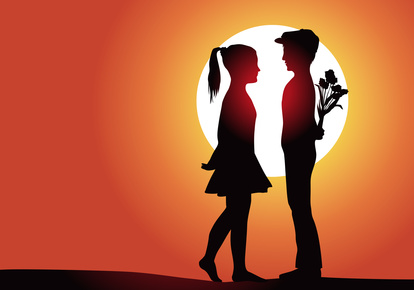 Proč je vlastně důležité s dětmi o sexuálních tématech mluvit? Základním aspektem v době médií a informací je nutnost děti chránit a zajistit, aby rodiče byli tím, kdo jim poskytne dobré, ucelené,  pravdivé informace. Dítě potom nebude snadno ovlivnitelné internetem a vrstevníky. Bude mít svůj názor, bude se v sexuální rovině bezpečněji pohybovat a bude se umět chránit před zneužitím. Pokud to vezmete za správný konec, důstojný rozhovor o sexu posílí důvěru dětí v rodiče, takže se nebudou ani později stydět svěřit rodičům s vážnějšími problémy, a máte šanci, že se budete umět bavit i o vztazích a emocích. Dítě, kterému rodiče umožnili bezpečně mluvit o intimních a osobních tématech, je sebevědomější, stabilnější a připravenější na dospívání a  dospělost a je méně náchylné k rizikům, které přináší současná doba.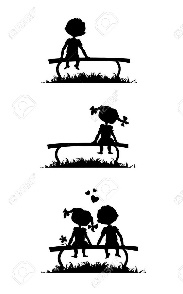 